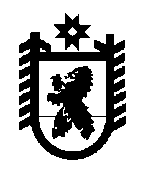 Республика КарелияКомиссия по делам несовершеннолетних и защите их прав . Петрозаводск, пр. Ленина, 19 тел. 79-94-02, ф. 79-93-91Постановление № 17Комиссии по делам несовершеннолетних и защите их прав Республики Карелия Дата принятия решения: «26» июля 2018 г.                                         Дата: 26 июля 2018 годаВремя и место проведения заседания: 15:00, г. Петрозаводск, ул. Энгельса, д.4,  Зал заседания Совета Республики КарелияПредседательствует: Заместитель начальника полиции по охране общественного порядка Министерства внутренних дел по Республики Карелия, заместитель председателя Комиссии по делам несовершеннолетних и защите их прав Республики Карелия Гармашов Владимир ГригорьевичСекретарь: ответственный секретарь Комиссии по делам несовершеннолетних и защите их прав Республики Карелия Дарья Сергеевна НовосёловаНа заседании присутствовал старший помощник Прокурора Республики Карелия по надзору за исполнением законов о несовершеннолетних Е.Я. ХазоваПрисутствующие члены Комиссии:Повестка заседанияВопросы № 1-2. Рассмотрение заявлений граждан о допуске к деятельности с участием несовершеннолетних (принятие решения).Вопрос № 3. О состоянии преступности и правонарушений среди несовершеннолетних по итогам I полугодия 2018 года.Вопрос № 4. О создании рабочей группы с участием представителей профильных органов власти республики, а также включая представителей МВД по Республике Карелия, УФСБ России по Республике Карелия, в целях разработки и реализации комплексных мер по предотвращению случаев вооруженных нападений на несовершеннолетних в образовательных учреждениях со стороны других обучающихся.Вопрос № 5. Разное.О состоянии преступности и правонарушений среди несовершеннолетних по итогам I полугодия 2018 года Обсудив информацию Министерства внутренних дел по Республике Карелия (прилагается), Постановили:3.1. Принять к сведению предоставленную информацию.3.2. На следующем заседании Комиссии по делам несовершеннолетних и защите их прав Республики Карелия заслушать руководителей Центров помощи детям (далее – ЦПД), оставшимся без попечения родителей (далее – ЦПД),                     (г. Петрозаводск, г. Лахденпохья) по вопросу принятия мер по недопущению совершения несовершеннолетними воспитанниками ЦПД преступлений, административных правонарушений, самовольных уходов из ЦПД.Срок: до 1 сентября 2018 года.О создании рабочей группы с участием представителей профильных органов власти республики, а также включая представителей МВД по Республике Карелия, УФСБ России по Республике Карелия, в целях разработки и реализации комплексных мер по предотвращению случаев вооруженных нападений на несовершеннолетних в образовательных учреждениях со стороны других обучающихся Обсудив информацию Следственного управления Республики Карелия (прилагается), Постановили:4.1. Принять к сведению предоставленную информацию.4.2. Министерству здравоохранения Республики Карелия, Министерству культуры Республики Карелия, Министерству образования Республики Карелия, Министерству социальной защиты Республики Карелия, Министерству по делам молодежи, физической культуре и спорту Республики Карелия, Министерству национальной и региональной политики Республики Карелия, Государственному комитету по обеспечению жизнедеятельности и безопасности населения, Министерству внутренних дел по Республике Карелия, Следственному управлению Республики Карелия внести предложения мероприятий по предотвращению случаев вооруженных нападений на несовершеннолетних в образовательных учреждениях со стороны других обучающихся. Срок: до 10 сентября 2018 года.Информацию представить в аппарат Комиссии по делам несовершеннолетних и защите их прав Республики Карелия до 10 сентября     2018 года.Аппарату комиссии по делам несовершеннолетних внести изменения в Комплексные меры по профилактике безнадзорности и правонарушений несовершеннолетних в Республике Карелия на 2018-2022 года, добавить новый раздел «Предотвращение случаев вооруженных нападений на несовершеннолетних в образовательных учреждениях со стороны других обучающихся».Разное Обсудив информацию Кузьмичевой Елены Тимофеевны и.о. Первого заместителя Министра здравоохранения Республики Карелия,Постановили:5.1. Министерству здравоохранения Республики Карелия и Министерству социальной защиты Республики Карелия организовать взаимодействие по разработке дополнительных мер по снижению смертности от внешних причин и утверждению их.Информацию о проделанной работе представить в аппарат Комиссии по делам несовершеннолетних и защите их прав Республики Карелия до 1 декабря 2018 года.Постановление Комиссии по делам несовершеннолетних и защите их прав Республики Карелия может быть обжаловано в суд в порядке, установленном законодательством Российской Федерации.Заместитель начальника полиции по охране общественного порядка Министерства внутренних дел по Республики Карелия, заместитель председателя Комиссии по делам несовершеннолетних и защите их прав Республики Карелия			           			В.Г. Гармашов1.Гармашов Владимир ГригорьевичЗаместитель начальника полиции по охране общественного порядка Министерства внутренних дел по Республики Карелия, заместитель председателя Комиссии по делам несовершеннолетних и защите их прав Республики Карелия2.Новосёлова Дарья Сергеевнаведущий специалист управления по вопросам общественной безопасности и взаимодействию с правоохранительными органами Администрации Главы Республики Карелия, ответственный секретарь Комиссии по делам несовершеннолетних и защите их прав Республики Карелия3.Балалаева Марина ФеликсовнаНачальник управления Министерства социальной защиты Республики Карелия5.Волкова Наталья Дмитриевназаместитель Министра образования Республики Карелия6.Воробьева Лариса Васильевна Заместитель председателя комиссии по делам несовершеннолетних и защите их прав Петрозаводского городского округа7.Горшков Денис Викторовичначальник Управления Министерства юстиции Российской Федерации по Республике Карелия 8.Григорьева Галина Федоровнадиректор КРОО «Возрождение»9.Казаков Ростислав АнатольевичНачальник управления администрации Главы Республики Карелия, руководитель аппарата Комиссии10.Кузьмичева Елена Тимофеевнаисполняющий обязанности первого заместителя Министра здравоохранения Республики Карелия11.Лебедева Варвара Николаевназаместитель Министра культуры Республики Карелия12.Никуленков Александр АлександровичЗаместитель начальника Управления Федеральной службы исполнения наказаний России по Республике Карелия13.Сараев Геннадий АлександровичУполномоченный по правам ребенка в Республике Карелия